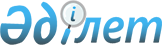 О внесении изменений и дополнений в постановление Правительства Республики Казахстан от 26 июля 2007 года № 633 "О дивидендах на государственные пакеты акций и доходах на государственные доли участия в организациях"
					
			Утративший силу
			
			
		
					Постановление Правительства Республики Казахстан от 29 мая 2013 года № 542. Утратило силу постановлением Правительства Республики Казахстан от 27 марта 2020 года № 142
      Сноска. Утратило силу постановлением Правительства РК от 27.03.2020 № 142.
      Правительство Республики Казахстан ПОСТАНОВЛЯЕТ:
      1. Внести в постановление Правительства Республики Казахстан от 26 июля 2007 года № 633 "О дивидендах на государственные пакеты акций и доходах на государственные доли участия в организациях" следующие изменения и дополнения:
      в пункте 1:
      подпункт 4) изложить в следующей редакции:
      "4) акционерное общество "Казахский агротехнический университет имени Сакена Сейфуллина", сто процентов акций которого находятся в государственной собственности, осуществляющее образовательную деятельность, освобождается от выплаты дивидендов на государственный пакет акций по итогам 2010 – 2012 годов;";
      дополнить подпунктом 4-1) следующего содержания:
      "4-1) акционерное общество "КазАгроИнновация", сто процентов акций которого находятся в государственной собственности, осуществляющее проведение научно-исследовательских и опытно-конструкторских работ в области агропромышленного комплекса, освобождается от выплаты дивидендов на государственный пакет акций по итогам 2010 – 2011 годов.";
      пункт 2-1 изложить в следующей редакции:
      "2-1. Министерству образования и науки Республики Казахстан в установленном законодательством порядке обеспечить принятие необходимых мер эффективного использования полученного чистого дохода на развитие материально-технической базы акционерного общества "Казахский агротехнический университет имени Сакена Сейфуллина.";
      дополнить пунктом 2-3 следующего содержания:
      "2-3. Министерству сельского хозяйства Республики Казахстан в установленном законодательством порядке обеспечить принятие необходимых мер эффективного использования части чистого дохода акционерного общества "КазАгроИнновация", полученного по итогам отчетного года, остающейся у него после выплаты дивидендов на государственный пакет акций, на развитие его материально-технической базы.";
      в пункте 3 цифру "3-1" исключить;
      приложение 3-1 к указанному постановлению исключить.
      2. Настоящее постановление вводится в действие со дня подписания и подлежит официальному опубликованию.
					© 2012. РГП на ПХВ «Институт законодательства и правовой информации Республики Казахстан» Министерства юстиции Республики Казахстан
				
Премьер-Министр
Республики Казахстан
С. Ахметов